NOTICE OF VACANCYElection of councillor to Broughton Parish CouncilLocal Government Act 1972 (Sec. 87(2))NOTICE IS HEREBY GIVENthat due to the resignation of Councillor Alison Carruthers a  casual vacancy has  arisen in the Office of Councillor for the Parish Council.If by  4th December 2020 (fourteen days after the date of this notice, excluding Saturdays, Sundays and Bank Holidays) a request for an election to fill the vacancies made in writing* to:The Returning OfficerAllerdale Borough CouncilAllerdale HouseWorkingtonCA14 3YJby TEN electors for the Electoral Area**, an election will be held to fill the vacancy,otherwise the parish council will fill the vacancy by co-option.If an election is called, then as a result of The Local Government and Police and Crime Commissioner (Coronavirus) (Postponement of Elections and Referendums) (England and Wales) Regulations 2020 and the Coronavirus Act 2020 it will not take place earlier than 6 May 2021. Dated 16th November 2020Signed    Clerk to the Parish Council 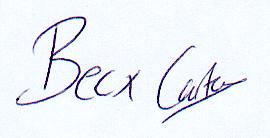 *Given current Covid-19 restrictions and delays to the postal service then any letters to the Returning Officer should, where possible, be sent by email to electoralservices@allerdale.gov.uk ** The request must come from TEN Local Government Electors for the Parish (or the Parish Ward where the Parish is Warded).